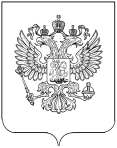 РОССТАТТЕРРИТОРИАЛЬНЫЙ ОРГАН ФЕДЕРАЛЬНОЙ СЛУЖБЫ ГОСУДАРСТВЕННОЙ СТАТИСТИКИ ПО РЕСПУБЛИКЕ ДАГЕСТАН(Дагестанстат)ПРЕСС-РЕЛИЗМалое и среднее предпринимательствоМалое и среднее предпринимательство является одним из ключевых элементов экономики Республики Дагестан, во многом определяющим уровень благосостояния общества в целом. Создание дополнительных рабочих мест, развитие конкуренции, а, следовательно, улучшение качества товаров и услуг, рост и развитие национальной экономики – за все это отвечает малый бизнес.Несмотря на трудности, данный вид предпринимательства развивается, набирает темпы роста, решая экономические, социальные, научно-технические проблемы. Малый бизнес играет важную роль в формировании региональных и местных бюджетов, определяет темпы экономического роста, структуру и качество валового национального продукта, поддерживает конкуренцию в экономике, формирует новый социальный слой общества.Важнейшие социально-экономические показатели деятельностималого бизнеса Республики ДагестанПо состоянию на 1 июля 2020 года количество малых предприятий в Республике Дагестан составило 587единиц.В январе-июне 2020 года наибольший удельный вес малых предприятий зарегистрирован по видам деятельности: торговля оптовая и розничная; ремонт автотранспортных средств и мотоциклов - 21,5%, строительство – 17,9%; обрабатывающие производства – 12,3%; деятельность в области здравоохранения и социальных услуг – 10,6%; деятельность административная и сопутствующие дополнительные услуги - 7,5%.В январе-июне 2020 года на малых предприятиях республики среднесписочная численность работников (без внешних совместителей) составила 10,6 тыс. человек, или 3% от общего числа работающих в организациях республики (355,6 тыс. человек). Наибольший удельный вес замещенных рабочих мест в январе-июне 2020 года приходится на следующие виды деятельности: торговля оптовая и розничная; ремонт автотранспортных средств и мотоциклов – 17,9%; деятельность в области здравоохранения - 17,6%; обрабатывающие производства - 14,7%; строительство - 14,4%; деятельность по операциям с недвижимым имуществом – 5,6%; обеспечение электрической энергией, газом и паром; кондиционирование воздуха - 4,5%; деятельность в области информации и связи - 3,2% от общей численности замещенных рабочих мест.Оборот малых предприятий за январь-июнь 2020 года составил по всем видам экономической деятельности - 14739,2 млн. рублей. Наибольший удельный вес в обороте малых предприятий в январе-июне 2020 года приходится на следующие виды деятельности: торговля оптовая и розничная; ремонт автотранспортных средств и мотоциклов – 60,2%; обрабатывающие производства - 11,6%; строительство – 9,8%; деятельность в области здравоохранения – 4,5%; транспортировка и хранение - 3,3%; деятельность в области информации и связи - 1,9%.Для того чтобы оценить вклад малого и среднего предпринимательства в экономику, охарактеризовать структуру производства и объемов продаж товаров, инвестиционную привлекательность, материальную базу, точнее определить рыночную конъюнктуру, сопоставить результаты деятельности со среднеотраслевыми показателями, как по своей территории, так и по территориям других регионов, а также повышению эффективности деятельности малого и среднего бизнеса необходимо иметь полную информацию о деятельности предпринимательских структур.Получать такие сведения раз в пять лет, в соответствие с Федеральным законом от 24 июля . № 209-ФЗ «О развитии малого и среднего предпринимательства в Российской Федерации» позволяет сплошные обследования субъектов малого и среднего предпринимательства, которые Росстат, в том числе и Дагестанстат, уже провел в 2011 и 2016 годах.Весной 2021 года Росстат проведет экономическую перепись малого бизнеса.Сегодня 75% предприятий и более 15 миллионов человек в нашей 
стране – это малый бизнес. Он определяет экономическую успешность страны и благосостояние ее граждан. Государству важно знать, как живут малые и микропредприятия, индивидуальные предприниматели, с какими проблемами они сталкиваются. На основе информации, полученной в ходе экономической переписи, будут приниматься государственные решения и программы поддержки.Дагестанстат просит представителей малого бизнеса до 1 апреля 2021 года заполнить анкету в электронном виде с помощью:портала Госуслуг (при наличии подтвержденной учетной записи);интернет-сайта Росстата, Дагестанстата (при наличии электронной цифровой подписи);операторов электронного документооборота.Также сохранена возможность личного предоставления заполненной анкеты в бумажном виде в Дагестанстат или отправки по почте.Анкеты разработаны отдельно для малых предприятий и индивидуальных предпринимателей.Дагестанстат гарантирует конфиденциальность предоставленной информации. Все сведения будут использоваться в обобщенном виде.Напоминаем, что в соответствие с законодательством Российской Федерации участие в переписи является обязательным.Если возникнут вопросы или понадобится помощь специалиста, обращайтесь в Территориальный орган государственной статистики по Республике Дагестан. Контакты – Республика Дагестан, г. Махачкала, ул. Абубакарова, 104, эл. адрес: P05_mail@gks.ru; http://websbor.gks.ru/система сбора отчетности/получить данные о кодах и формах/набрать свой код ОКПО или нарочно в отдел статистики предприятий и ведения статрегистра и общероссийских классификаторов, каб. № 42, телефон 55-81-28.МАЛОЕ И СРЕДНЕЕ ПРЕДПРИНИМАТЕЛЬСТВО!ДАГЕСТАНСТАТ ПРИГЛАШАЕТ УЧАСТВОВАТЬ В ПЕРЕПИСИ!Наименования показателей2016г2017г2018г2019гСредняя численность работников, челв том числе:малые50280479935660565258средние3993269337623886Оборот организаций, млн. рублейв том числе:малые192106,9193090,5294028,6332434,2средние11738,711530,811434,113047,6